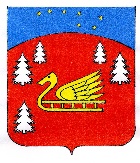 Администрация Красноозерногосельского поселения Приозерскогомуниципального района Ленинградской областиП О С Т А Н О В Л Е Н И Е        От 09.01.2024 года                                № 01  Руководствуясь приказом Министерства строительства и жилищно-коммунального хозяйства Российской Федерации от 11.12.2023 N 888/пр "О нормативе стоимости одного квадратного метра общей площади жилого помещения по Российской Федерации на первое полугодие 2024 года и показателей средней рыночной стоимости одного квадратного метра общей площади жилого помещения по субъектам Российской Федерации на I квартал 2024 года», Методическими рекомендациями по определению норматива стоимости одного квадратного метра общей площади жилья в муниципальных образованиях Ленинградской области и стоимости одного квадратного метра общей площади жилья на сельских территориях Ленинградской области, утвержденными распоряжением Комитета по строительству Ленинградской области от 13.03.2020 года №79 «О мерах по обеспечению осуществления полномочий Комитета по строительству Ленинградской области по расчету размера субсидий и социальных выплат, предоставляемых на строительство (приобретение) жилья за счет средств областного бюджета Ленинградской области в рамках реализации на территории Ленинградской области мероприятий государственных программ Российской Федерации «Обеспечение доступным и комфортным жильем и коммунальными услугами граждан Российской Федерации» и «Комплексное развитие сельских территорий», а также мероприятий  государственных программ ЛО «Формирование  городской среды и  обеспечение качественным жильем граждан на территории Ленинградской области» и «Комплексное развитие сельских территорий Ленинградской области», Уставом   Красноозерного  сельского  поселения, Постановлением администрации  Красноозерного  сельского Приозерского муниципального района Ленинградской области ПОСТАНОВЛЯЕТ:1. Утвердить норматив стоимости одного квадратного метра общей площади жилья на первый квартал 2024 года на территории Красноозерного поселения, применяемый в рамках реализации мероприятия по обеспечению жильем молодых семей федерального проекта «Содействие субъектам Российской Федерации в реализации полномочий по оказанию государственной поддержки гражданам в обеспечении жильем и оплате жилищно-коммунальных услуг» государственной программы Российской Федерации «Обеспечение доступным и комфортным жильем и коммунальными услугами граждан Российской Федерации», а также мероприятий по улучшению жилищных условий молодых граждан (молодых семей) и по улучшению жилищных условий граждан с использованием средств ипотечного кредита (займа) государственной программы Ленинградской области «Формирование городской среды и обеспечение качественным жильем граждан на территории Ленинградской области» в размере  119 462,99 (сто девятнадцать тысяч четыреста шестьдесят два) рубля 99 копеек (расчет приведен в Приложении 1).2. Отделу информационных технологий разместить настоящее постановление на официальном сайте администрации Красноозерного сельского поселения Приозерского муниципального района Ленинградской области.3. Контроль за исполнением постановления оставляю за собой.   Главы администрации                                                                           А.В. Рыбак	  	   Исп. Залевская И.С.. тел. 8(81379) 67-516Разослано: дело-2, прокуратура-1,,отдел по жил.политике-1Приложение 1                                                                                         к постановлению администрации                                                                                 Красноозерного сельского поселения                                                                                                     от 09.01.2024    года   № 01РАСЧЕТстоимости кв. метра общей площади жильяна первый квартал 2024 годапо Красноозерному сельскому поселениюПриозерского муниципального района Ленинградской области1 этап По данным заключенных договоров на приобретение, представленных участниками мероприятий, реализуемых в рамках федеральных и региональных программ: Ст_дог = 0 руб/кв.м.По данным застройщиков:             Ст. кред = 93 000 руб./кв.м.Ст.строй = 125 000 руб./кв.м.ООО «Викинг-Недвижимость» 125 000 руб./кв.м.  Официальная информация Росстата за III 2023 года:Пр. стат. 154 957,18 руб./кв.Вт. стат. 121 856,60 руб./кв.Ст.стат. = Пр.стат.+Вт. Стат.                                              2154 957,18+121 856,60=138 406,89руб/кв.м.                              2Ст.стат. = 138 406,89 руб/кв.м.2 этап. Среднее значение 1 кв.м. общей площади жилья по Красноозерное  сельскому поселениюСр.кв.м = Ст. дог*0,92 + Ст. кред*0,92 + Ст. строй +Ст. стат                                                493 000*0,92+138 406,89 + 125 000= 116 322,29 руб/кв.м.                               3Ср_квм = 116 332,29 руб/кв.м.3 этап.К дефл – индекс-дефлятор, определяемый уполномоченным федеральным органом исполнительной власти на основании дефляторов по видам экономической деятельности, индекса потребительских цен, на расчетный квартал.К дефл = 1,027СТ_ квм = Ср_ квм * К_ дефл = 116 332,29 х 1,027= 119 462,99 руб./кв. м. СТ_квм=119 462,99 уб./кв. м.Показатель (норматив) средней рыночной стоимости одного квадратного метра общей площади жилья по Ленинградской области на первый  квартал 2024 года, утвержден приказом Минстроя России от 11.12.2023 N 888/пр "О нормативе стоимости одного квадратного метра общей площади жилого помещения по Российской Федерации на первое полугодие 2024 года и показателей средней рыночной стоимости одного квадратного метра общей площади жилого помещения по субъектам Российской Федерации на I квартал 2024 года» - 138 406,89  руб./кв.м.О нормативе стоимости одного квадратного метра общей площади жильяна первый квартал 2024 года Красноозерного сельского поселения Приозерского муниципального района Ленинградской областиПо данным риэлтерских организаций (г. Приозерск):Агентства недвижимостиСтоимость 1 кв.м.,руб.ООО «АЛЕКСАНДР-НЕДВИЖИМОСТЬ»93 000ООО «ВикингСтройИнвест»125000АО «ЛенОблАИЖК»                                                      0Наименование муниципального образованияРасчётные показателиРасчётные показателиРасчётные показателиРасчётные показателиРасчётные показателиРасчётные показателиРасчётные показателиНаименование муниципального образованияСТ_кв.мСр_кв.м.Ст_догСт_кредСт_стройСт_статУстановленный норматив стоимости одного квадратного метраобщей площади жилья на 1 квартал 2024 годаПриозерское городское поселение119 462,99116 322,29093 000125 000138 406,89119 462,99